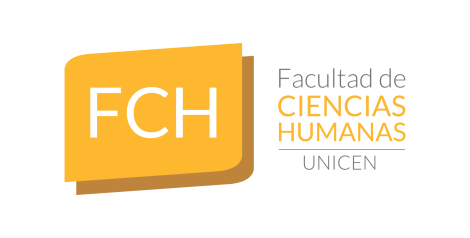 REUNION– miércoles 16 de septiembre de 2020Siendo las 14 horas del día miércoles 16 de septiembre, se dan cita en forma virtual a partir de la plataforma Meet, integrantes del Consejo Académico de la Facultad de Ciencias Humanas, representantes y referentes de Agrupaciones Políticas Estudiantiles.Asisten a la reunión la Decana; Secretario de Investigación y Posgrado; Secretaria Académica; Sub Secretaria Académica; Coordinadora del Área de Comunicación Estratégica  y representantes de los claustros Docentes, Graduados, Nodocentes y Alumnos. . Se lleva adelante un minuto de silencio en homenaje a los fallecimientos de la Profesora Rosana Panero (Docente de la Facultad de Ciencias Humanas) y del Lic. Bruno Vergagni (Nodocente de la Universidad Nacional del Centro de la Provincia de Buenos Aires). El Secretario de Investigación y Posgrado informa que:El 17 de septiembre se llevará adelante el segundo encuentro ciclo de conversatorios “Educación Pública y Educación”Se está elaborando un reglamento con las solicitudes de acreditación e inscripción de los alumnos vocacionales que cursan seminarios como alumnos vocacionales de posgrado. Se ingresó como nota para esta reunión el tratamiento de un seminario correspondiente a la Maestría en Ciencias Sociales que será dictado por las doctoras Lucía Lionetti y Julia de Diego.Vinculado al Exp. 2-71 55 69/19 se está elaborando aún la nota, específicamente el anexo, para elevar al tratamiento lo antes posible, en virtud a la situación de la Mag. María Cecilia Di Marco.En el día de la fecha a las 17 horas se está llevando adelante un conversatorio organizado desde la SECAT.La Decana informa que el día sábado a las 10:00 de la mañana se llevará adelante el “Cabildo Regional” y que resulta de importancia poder contar con la mayor participación de integrantes de todos los claustros.El 17 de septiembre se llevará adelante el conversatorio sobre “hábitat”.. La Secretaría Académica informa que:Hay una nota ingresada con la solicitud de rectificación de una nota de examen final.Se está trabajando en la cobertura ante la jubilación de la Dra. Lucía García, tema que va a ser abordado el miércoles próximo.Se está trabajando en una oferta de cuatro seminarios para implementar para la Licenciatura en Gestión Universitaria este cuatrimestre.Actualmente en la Secretaría se está en una etapa de diagnóstico sobre los procesos y procedimientos alrededor de los bloques de las Mesas de Examen Final, conjuntamente con el análisis de las encuestas realizadas tanto para las asignaturas presenciales como a distancia.La idea es presentar un diagnóstico el miércoles que viene sobre ausentismo en las cursadas del primer cuatrimestre 2020 haciendo una comparación con los ciclos lectivos anteriores.Se llevó adelante la semana pasada una reunión con Directores de Departamento y Directores de Carrera donde se presentaron todas las solicitudes de cada Departamento y se acordó, para la semana que viene que, cada Departamento organice la información así la Facultad puede llevar adelante un análisis presupuestario y, luego llegué para el tratamiento de los miembros del Consejo Académico.. La Subsecretaría Académica informa que:La semana que viene se llevará adelante la reunión interfacultades. La Decana solicita que en dicha reunión se consulte sobre el tema de las selecciones de alumnos que se desempeñarán en el curso de ingreso 2021, para poder analizar diferentes alternativas alrededor de esto.Se está trabajando alrededor en el tema de la “preinscripción” e “inscripción” en lo que refiere a trámites administrativos para la presentación de documentación ciclo 2021.Se sigue trabajando en el armado de “Humanas DeMuestra”. La referente del programa de articulación con escuelas secundarias Prof. Josefina Varela, fue convocada por la Universidad Nacional de Lomas de Zamora para contar la experiencia de la Facultad de Ciencias Humanas en articulación con el nivel secundario.La Consejera Docente Académica Alejandra Olivera informa que en el día de la fecha se trabajó en la Comisión sobre el tema de “Áreas de Vacancia y modificación al reglamento de Selección Interna de la FCH”. En principio se trató en la definición de lo que se entiende por vacancia, a lo cual se acordó dividir el tema en “vacancias definitivas y vacancias transitorias”. En tanto que, el próximo martes se vuelve a reunir la comisión para continuar trabajando el tema junto con las modificaciones necesarias al reglamento de selección interna.. La Consejera Académico Nodocente Clara Colavitta, informa que se está llevando el viernes 18 a las 18 horas la 8va charla del “Ciclo de Charlas organizado desde el claustro Nodocente”.Siendo las 15: 50 hs se da por finalizada la reunión por videoconferencia.